梦跃航协请假条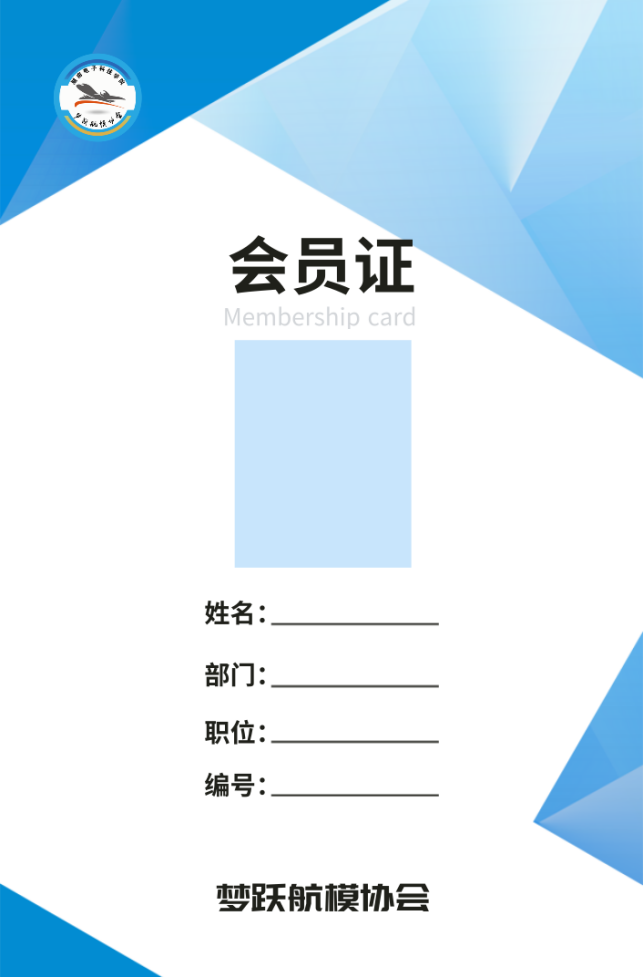 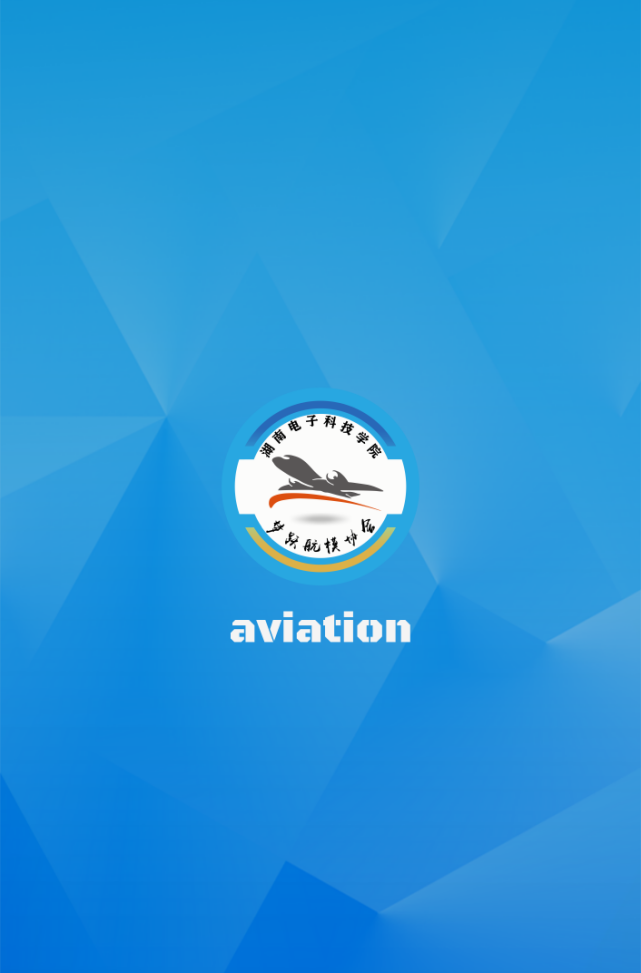 会议记录表梦跃航模协会协会费用申请单协会费用申请单协会费用申请单协会费用申请单协会费用申请单编号：部门：填写日期：填写日期：单位：元费用类别金    额用途说明用途说明附件张数合    计人民币（大写）报销人签字：报销人签字：审核人签字：主管领导签字：主管领导签字：申报时间申报时间年      月      日年      月      日年      月      日年      月      日年      月      日申请人部门部门请假时间自     年     月    日至      年     月     日自     年     月    日至      年     月     日自     年     月    日至      年     月     日自     年     月    日至      年     月     日自     年     月    日至      年     月     日自     年     月    日至      年     月     日请假原因：请假原因：请假原因：请假原因：请假原因：请假原因：请假原因：审批意见审批意见审批人审批人航协支出记录航协支出记录航协支出记录航协支出记录航协支出记录航协支出记录序号日 期金 额备   注备   注备   注123456789101112131415161718合   计 ：合   计 ：负责人：会议时间：会议地址：会议议题：会议议题：主讲人：记录人：参会人员：参会人员：会议主要内容：1·2·3·4·5·6·7·8·9·10·11·会议主要内容：1·2·3·4·5·6·7·8·9·10·11·会议总结：会议总结：